.Adaptation en couple par Danielle & Emilio GARCIA ( F ) 12/2017Position des danseurs “Skater”Commencer la danse avec le chant, après les battements de tambour à compter de 16 temps du premier son fort.[1 à 8] - CHARLESTON STEPS, FORWARD LOCK STEP, SIDE ROCK AND STOMP[9 à 16] - RIGHT SIDE ROCK, CROSS SHUFFLE, LEFT DIDE ROCK, CROSS SHUFFLE[17 à 24] - DIAGONAL BACK, HEEL, HOLD, DIAGONAL BACK, HEEL, HOLD, VAUDEVILLE STEPS[25 à 32] - TOGETHER, ROCK CROSS, SHUFFLE, WALK AROUND THREE QUARTER TURN LEFTRecommencez la danseBlackpool By The Sea pour 2 Cercle (P) (fr)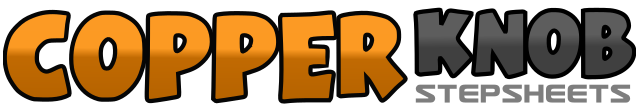 .......Count:32Wall:0Level:Partner Adaptation en Cercle de Novice.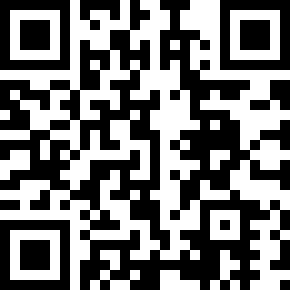 Choreographer:Gaye Teather (UK) - Janvier 2016Gaye Teather (UK) - Janvier 2016Gaye Teather (UK) - Janvier 2016Gaye Teather (UK) - Janvier 2016Gaye Teather (UK) - Janvier 2016.Music:Blackpool by the Sea - Dave SheriffBlackpool by the Sea - Dave SheriffBlackpool by the Sea - Dave SheriffBlackpool by the Sea - Dave SheriffBlackpool by the Sea - Dave Sheriff........1 - 2 -PD pointe devant - PD derrière3 - 4 -PG pointe derrière - PG avance5 & 6 -PD avance & PG bloque derrière PD - PD avance7 & 8 -PG à G & Retour Pdc sur PD - PG près PD1 - 2 -PD à D - Retour Pdc sur PG3 & 4 -PD croise devant PG & PG à G - PD croise devant PG5 - 6 -PG à G - Retour Pdc sur PD7 & 8 -PG croise devant PD & PD à D - PG croise devant PD& 1 - 2 -PD en diagonale AR D & PG talon devant - Pause& 3 - 4 -PG en diagonale AR G & PD talon devant - Pause& 5 & 6 & -PD recule - PG croise devant PD & PD en arrière D - PG talon devant& 7 & 8 & -PG recule - PD croise devant PG & PG en arrière G - PD talon devant& 1 - 2 - &PD près PG - PG croise devant PD - Retour Pdc sur PD3 & 4 -PG avance & PD près PG - PG avance5 - 6 - 7 - 8 -F : PD avance avec ¼ tour à G - PG avance avec ¼ tour à G - PD avance avec  ¼ tour à G - PG avance avec ¼ tour à GH : Lève le bras G et fait les pas en suivant sa partenaire